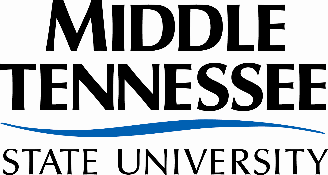 Instructor 			      ________      	     Semester 	   ___    Year__________Department 					   __________ 					__  

Reason for absence (check one):    sick  *   professional Name/type of professional activity: _______________________________________________________________________________________________________________________How many additional days do you anticipate being absent through the conclusion of the semester for professional activities?  ______________________Approved   				             	   		      _________________                                Department Chair				                  Date*Arrangements to cover a class, either by the faculty member or the institution, do not mitigate the fact that the faculty member was away from his/her work assignment and sick leave should be charged accordingly (University Policy 825).  Each faculty member is responsible for reporting sick leave on the HR Web-time Entry System each month. Scheduled Class(es) Missed (course name)TimeDateProvisions made for meeting class(es)Office Hours MissedTimeDate